The Law of Supply: When prices go up, quantity supplied goes ____________When prices go ______________, quantity supplied goes downWhy Does it Work That Way?Every company has a certain amount of resourcesCompanies will use the resources they have to produce the most profitable goods and servicesIf the price goes up and people still buy it, businesses make more ________________!Supply Schedule: Works just like a demand schedule, with a column for price and a column for quantity suppliedSupply Curve: Graphs the supply schedule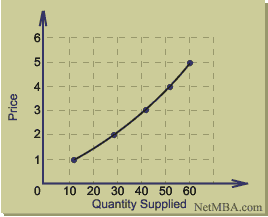 The line is opposite the demand curve!Supply and Elasticity:Supply is ____________ when a small price change leads to a big change in quantity suppliedSupply is __________________ when a big price change still has little effect on quantity suppliedElasticity in the Short Run:Some business cannot respond to price changes quicklyProducers of goods (farmers, factories, etc.)Other business respond very quickly to price changesService industry can hire more workers to produce more immediatelyElasticity in the Long Run: When businesses have a long time to respond to price changes, supply is even more elastic___________________ is the most important factor in determining elasticity of supplyCosts of Production:Labor and Output:How do companies decide how many people to hire?Marginal Product of Labor – the change in production output from hiring one more workerMarginal Product of Labor:Increasing Marginal Returns – when adding workers increases production_____________________________Diminishing Marginal Returns – when adding workers still increases production, but at a slower rate______________________________Negative Marginal Returns – when adding more workers decreases production______________________________Production Costs:Production costs are any expenses that go into making a productElectricity, Worker’s Wages, Worker’s Benefits, Rent, Gas, Raw Materials, etc. Fixed Cost – does not change, no matter how little or much is producedFor example: machinery repairs, rent, salaried employeesVariable Costs – costs that rise or fall based on how much is producedFor example: Raw Materials, Hourly Workers, Gas, ElectricityCalculating Total Cost: Total Cost = Fixed Cost + Variable CostTC = FC + VCCalculating Average Total Cost:
Average Total Cost = Total Cost /Total OutputATC = TC / QsProduction Costs: Marginal Cost – the additional total cost of producing one more unitSo if producing one Sweet Onion Chicken Teriyaki costs $1.50, and producing two costs $2.50, marginal cost is $1.00.At first, the more you produce, the cheaper it is per item to produce themLater on, increasing production will actually _________the company’s profitsThat’s Right!Because eventually, diminishing and negative marginal returns set in when you have too __________________ workers!Setting Output: Businesses, thus, base their hiring decisions on maximizing profit – they study ____________ costMarginal Revenue and Marginal Cost: Marginal Revenue is the additional income from selling one more productTypically, MR = PriceThe best formula for a business to use is for their marginal revenue to = their marginal costResponding to Price Changes: When the price goes up for a good, how do businesses respond?_____________________________________When to Shutdown: If marginal revenue = marginal cost and you are still losing money…You are in big trouble!Profit is already ______________________ and you are still behind!5 Factors that Shift Supply: 1. ________________________ – costs that go into producing your goodThe business would naturally produce less if the product is less profitableHigher input costs shift supply left, lower input costs shift it right2. _________________________ - can decrease input costsEmail has virtually eliminated many long distance phone bills and mail delivery charges for some businessesBetter technology shifts supply to the right3. ____________________________New businesses entering the market shifts supply to the rightBusinesses closing down and leaving the market shift supply to the left4_______________________________Can encourage or discourage production of certain goodsIf the government wants to shift supply left, it uses:Excise Taxes – a tax on the production or sale of a goodIf the government wants to shift supply left, it uses:Regulations – government intervention that affects the price, quantity, or quality of a goodIf the government wants to push the supply curve to the right, it uses: Subsidies- pays the producer a set amount per goodDeregulation – gets rid of existing gov. regulations5. ___________________________If producers expect prices to go up in the future, they store their goods now until they can sell them for the higher priceShifts current supply leftIf producers expect prices to go down in the future, they flood the market now to get rid of them before the price dropsShifts current supply right